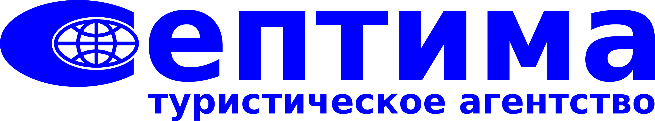                                                                                                                  236040 Калининград,                                                                                                                                       Больничная 30-2                                                                                                                              Teл: +7 (4012) 388-320;                                                                                                                               Teл: +7 (4012) 53-37-27                                                                                                                                   www.septimatour.ru                                                                                                                        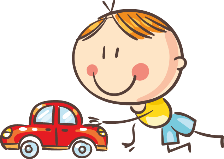 Путешествие по водным паркам развлечения:аквапарк «Park Wodny» - Краковпарк водных развлечений «Татраландия» на термальных источниках -  Липтовски Микулаш (Словакия)НОВЫЙ парк развлечений «Suntago Water World» - ВаршаваДата: 22-26.03.2020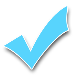 22.03- Выезд группы из Калининграда , прохождение  польско –  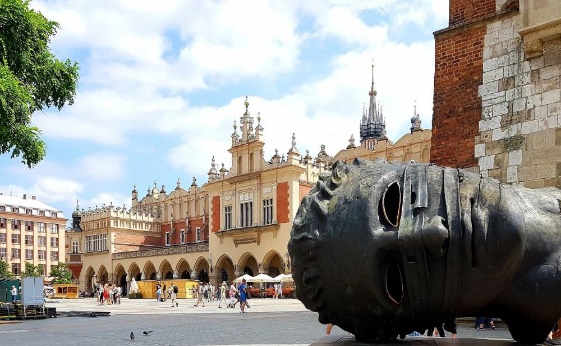   российской границы. Переезд в Краков.- Остановка на горячий обед в г. Торунь (Польша), «Pieprz I Wanilia».- Вечерний приезд в Краков, размещение в «Hotel Junior»    https://www.junior.krakow.pl/- это  традиционный 3-звёздочный    отель. Чистые комфортабельные номера с удобствами в номере,   душ, туалет, туалетные принадлежности, радио, спутниковое TV,   бесплатный wi-fi.- Горячий ужин в отеле, ночлег.23.03 - Завтрак в отеле.- Пешеходная экскурсия по Кракову в сопровождении профессионального гида.    Краков, город на юге Польши вблизи границы с Чехией, известен своим хорошо сохранившимся       историческим центром и еврейским кварталом. Старый город, который окружают остатки       средневековых городских стен, парк Планты, расположенный вокруг просторной Главной     рыночной площади.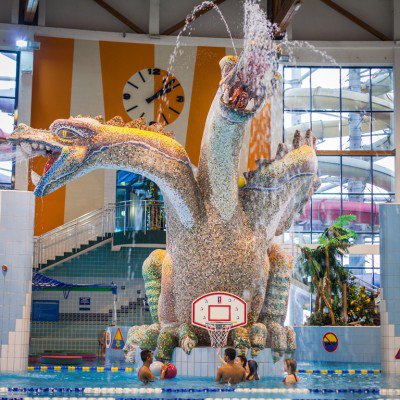 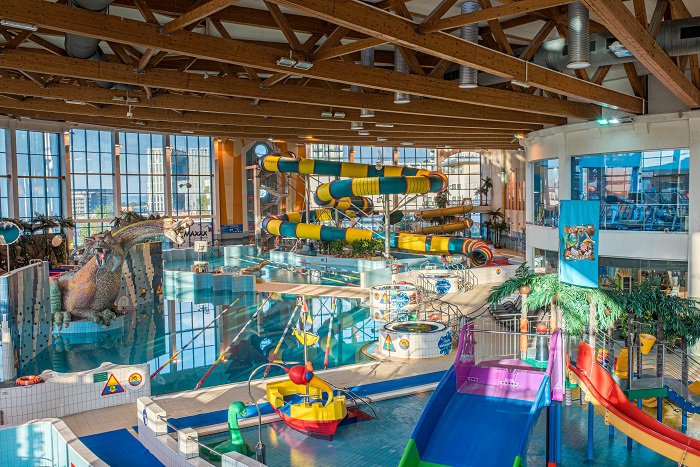 - Посещение аквапарка в Кракове «Park Wodny» (отдых в аквапарке 3 часа)  https://www.parkwodny.pl/  Аквапарк в Кракове - один из крупнейших в Восточной Европе. Здесь посетителей ждёт    множество бассейнов, горок, саун, джакузи. Горки впечатляют своими размерами:   самая длинная — 202 метра — не имеет аналогов в Европе. Это три минуты фантастического    спуска, который заканчивается головокружительным падением в воду.- Горячий обед организованно группой либо свободное время на обед.- Переезд в город Поронин, размещение в гостинице «Татраньский-релакс & SPA» ***     https://www.tatrzanskirelax.pl/     Элегантный отель, расположенный в живописном месте, рядом с термальными источниками, с богатой отельной инфраструктурой и удобными теплыми номерами. Находится неподалеку от центра города Поронин.- Горячий ужин в отеле, ночлег.24.03- Завтрак. Переезд на экскурсию в Словакию – Демановская пещера свободы http://www.ssj.sk/sk  Одна из самых популярных подземных полостей крупнейшей пещерной системы Словакии, которая расположена под склонами Низких Татр. Множество туристов приходит сюда, чтобы увидеть красивые натечные образования, многоцветные своды и прозрачные бассейны подземной реки Демановки.Экскурсия по самым интересным районам системы Демановских пещер, уникальные формы сталактитов, подземная река Деменовка, типичные речные моделируемые коридоры и потолочные впадины. Длина трассы – 1150 м. и высота 86 м., средняя температура 6 ° С - 7 ° С.  На маршруте 913 шагов. - Переезд в город Липтовски Микулаш, прогулка по городу, горячий обед в кафе.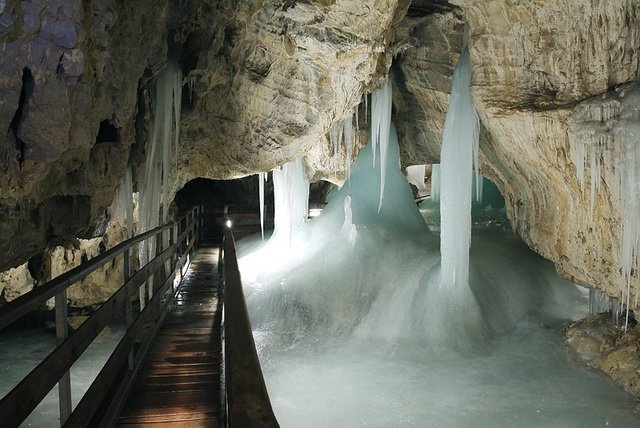 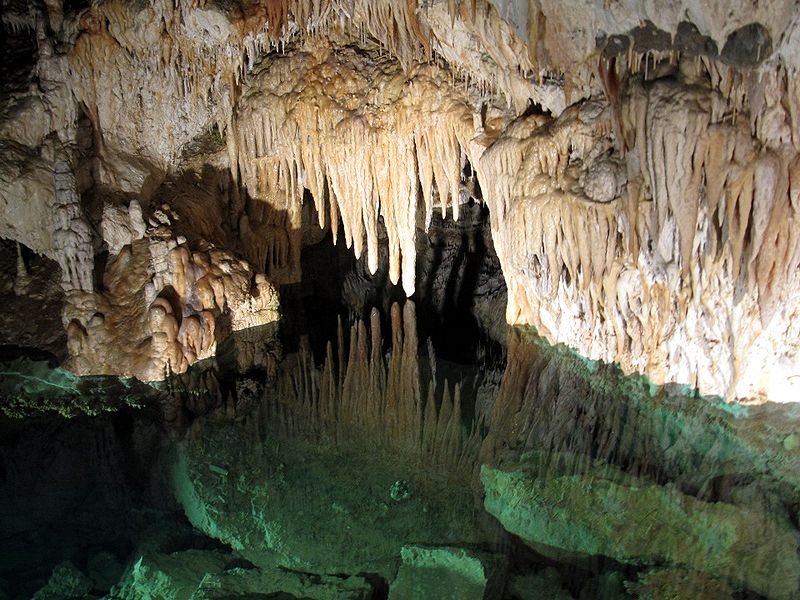 - Переезд  в парк водных развлечений «Татраландия» https://www.tatralandia.sk/, который находится на термальных источниках.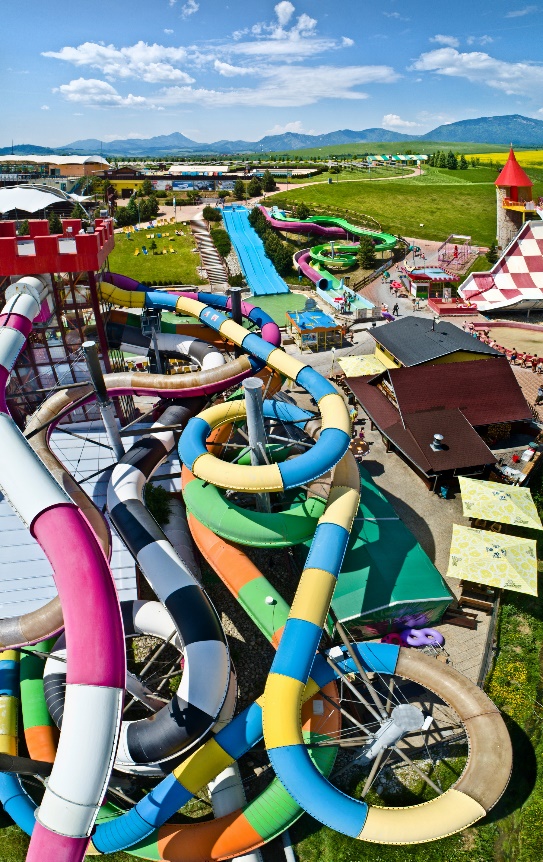  В «Татраландии» 14 разных бассейнов, 9 из них работают круглый год.  Детский Бассейн пиратов - это прозрачная вода с температурой 32°С, пальмы и экзотические животные, а также игровой комплекс Джамбо-град с множеством водных развлечений. Для отдыха и расслабления подойдут бассейны с подогретой до 32-36°С чистой водой: Paradise pool, Tropical pool, Ocean. Те, кто любит плескаться в морской воде, оценят бассейны White lagoon и Bubble pool. Нагретая до 34-36 °С вода, состав которой идентичен водам Адриатического моря, оздоравливающе действует на весь организм. В крытой части аквапарка расположено 6 горок. В их числе – 100-метровый скоростной спуск Tornado и семейный спуск Jungle Raft. Если же вы предпочитаете держаться подальше от активных развлечений, к вашим услугам гидромассаж, воздушный гейзер, талассотерапия. Для ценителей красот подводного мира создан специальный Snorkeling pool. Нужно лишь надеть маску с трубкой и нырнуть в воду, чтобы полюбоваться кораллами и рыбками. Под открытым небом расположены бассейны с термальной водой Thermal pool и Niagara pool. В них можно как наслаждаться гидромассажем, так и устроить матч по водному волейболу или баскетболу.
- Возвращение в гостиницу  «Татраньский-релакс & SPA»,ужин,  ночлег.25.03 - Завтрак. Переезд в Варшаву, по пути остановка на горячий обед в кафе «Горский»- Посещение нового аквапарка в Варшаве PARK of POLAND Suntago Water World (отдых в аквапарке 3     часа) https://parkofpoland.com/en/     «Suntago Water World» -  крупнейший крытый аквапарк в Польше и Европе. Почувствуйте тепло и климат экзотического отдыха в любое время года в тематических зонах: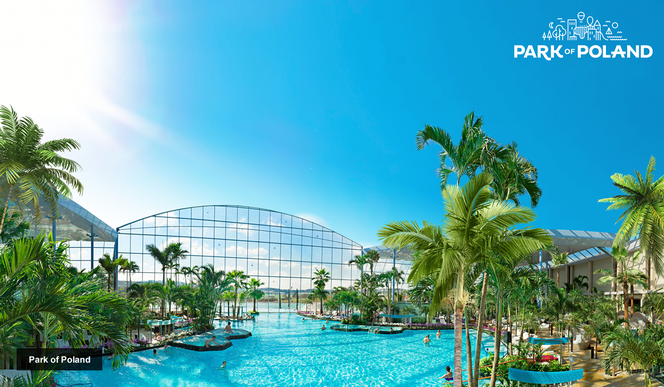 Зона «Jamango» -  32 горки, в том числе горка длиной до 320 метров, дикая река, Surf-Air, бассейн с волнами, крытая и открытая водная площадка с горячей водой, детский бассейн. Много веселья и смеха гарантировано!Зона «Relax» -  место, где можно расслабиться в окружении 400 пальм, привезённых из   Флориды, Малайзии и Коста-Рики, термальный бассейн площадью 840 м 2, сад площадью 20 000 м 2, массажные кабинеты, минеральные бассейны и джакузи.     Зона «Saunaria» - более десяти различных типов саун и парилок. Почувствуйте тепло,     достигающее 100 °C. -  Переезд в «eMKa Hostel Warszawa» www.emkahostel.pl - расположен в историческом здании в     центре Варшавы (в 50 метрах от самой известной улицы в Варшаве - Новый Свет, с ее       многочисленными магазинами и кафе). Комфортабельные, чистые номера с удобствами в номере,            зона отдыха, бесплатный wi-fi, TV, спутниковые каналы.-  Ужин в Hostel.-  Вечерняя прогулка по Варшаве для детей и их родителей – самостоятельная, для детской группы -     в сопровождении гида.26.03- Завтрак в Hostel.- Отправление в Калининград, по дороге остановка на горячий обед в кафе «Ягилек». Вечернее   прибытие в Калининград.Цена тура: дети до 15 лет – 185 экв. евро/взрослые – 205 экв. евро;Все обеды по программе - 30 экв. евроВ стоимость входит:- Транспортное обслуживание по программе на автобусе туристического класса.- Проживание по 2-5 человек в номерах со всеми удобствами.- Питание на выбор: завтрак + ужин/ завтрак + обед + ужин. - 4 ночлега в отелях.*Завтраки в виде шведского стола, обеды и ужины – порционно.- Сопровождение гидом.- Пешеходная экскурсия по Кракову в сопровождении профессионального гида. - Экскурсия по Демановской пещере + прогулка по г. Литовски Микулашу в сопровождении гида.В стоимость не входит:- Подготовка пакета документов на получение польской визы (самостоятельная подача) – 500 рублей.- Медицинская страховка.- Входные билеты;Парк водных развлечений в Кракове (3 часа) – дети до 16 лет – 34 экв. PLN., дети старше 16 лет и взрослые – 38 эк. PLN.Аквапарк «Татраландия» в Славакии – дети до 18 лет 42 экв. PLN., взрослые 90 экв. PLN.Аквапарк «Suntago Water World» в Варшаве – ориентировочно 70 экв. PLN.Входной билет в Демановскую пещеру: дети до 15 лет – 4,5 экв. евро, дети старше 15 лет – 8 экв. евро, взрослые – 9 экв. евро.     *Турфирма не несет ответственности за паспортно-визовые службы и вправе менять пункты программы по очереди или заменять на альтернативные, в целом сохраняя программу тура. Фирма не несет ответственности за вынужденные задержки при прохождении границы.*Открытие нового аквапарка «Park of Poland» в Варшаве запланировано на начал марта, в случае, если открытие перенесут, то группа посетит научный центр экспериментов «Коперник»